YOUR MENU THIS WEEK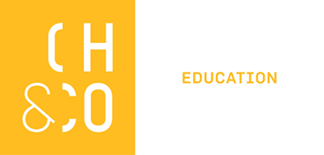 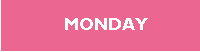 Week one06/09/2127/09/2118/10/2115/11/2106/12/21Cheese & tomato pizza (v) (1,3,6)OrVegetable & bean wrap (vg) (3) ½ baked jacket, baked beans & pasta salad (1,3)Fruit jellybeef bolognaise OrVegetable bolognaise (vg) Pasta (3), Carrots, green beansToffee apple wholemeal cookie with ½ glass milk (1,3)Roast chicken & gravy OrVegetable & lentil wellington (1,3,11)Roast potatoesSeasonal greens, roasted vegetablesFresh fruit saladChicken burger in sesame bun (1, 3 ,6, 13)OrVegetable burger in a sesame bun (vg) (3,7)Potato wedges, sweetcorn, coleslaw (11)Jam sponge & custard (1,3,11)Fish fingers (2,3)OrVegetable sausage (vg) (3)Chips, baked beans, peasChocolate & orange biscuit with chocolate sauce (1,3)Week two13/09/2104/10/2101/11/2122/11/2113/12/21Mild mixed bean & potatoCurry with 50/50 rice (v) (1)OrMac & cheese with basil bread (v) (1,3,6,14)Broccoli & carrots Vanilla shortbread (1,3)Mince beef burrito (1,3)OrVegetable & mixed bean burrito (vg) (3,6)Sweetcorn, Mexican potato salad, herby wholemeal breadFruit jelly with cream (1)Roast turkey, gravy & stuffing (3)OrCauliflower & lentil bake (v) (1,3)Roast potatoesKale & carrotsChocolate brownie (1,3,11)Chicken sausages with gravy (1,3,11,12)Or Vegetable sausages with gravy (3)Mash potato (1), savoy cabbage & green beansRice pudding with jam (1) Fish fingers (2,3)Salmon fishcake, (2,3,14)OrVegetable fingers(3) (vg)Chips, baked beans, peasWholemeal banana & apple crumble and custard (1,3)Week three20/09/2111/10/2108/11/2129/11/21  Tomato & basil pasta (3) (vg)OrPepper & spring onion frittata with new potatoes (1,11)Garden peas Seasonal salad, Fruit flapjack cookie                                                                                         (1,3)Mild chicken katsu with light curry sauce (1, 3, 6, 13)OrVegetable katsu with light curry sauce (3) (vg)50/50 rice, green beans, carrots Oaty fruit crumble & custard (1,3)Roast chicken & gravyOrVegetable & soya minced pie (v) (6,1)Roast potatoes,                          swede & savoy cabbageFruit jelly with cream (1)Beef & vegetable raguOr Quorn balls in a tomato sauce (v) (3,11)Pasta (3), broccoli & sweetcornFruit sponge with custard (1,3,11)Battered fish(2,3)OrRoasted pepper & mixed bean quesadilla, tomato salsa (vg) (3)Chips, beans, peasWholemeal oat cookie with ½ glass milk (1,3)